附件一【航空學院～暑期推廣】活動開始囉，請上Accupass網路報名，名額不多，保證物超所值，報名要快!◆107暑期國中小航空生涯一日體驗活動
https://www.accupass.com/event/1806301154262129523238
▲TOPGUN領袖菁英(飛行模擬)營
https://www.accupass.com/event/1806190749171148708604
★航空3D列印體驗營
https://www.accupass.com/event/1806261737534324597020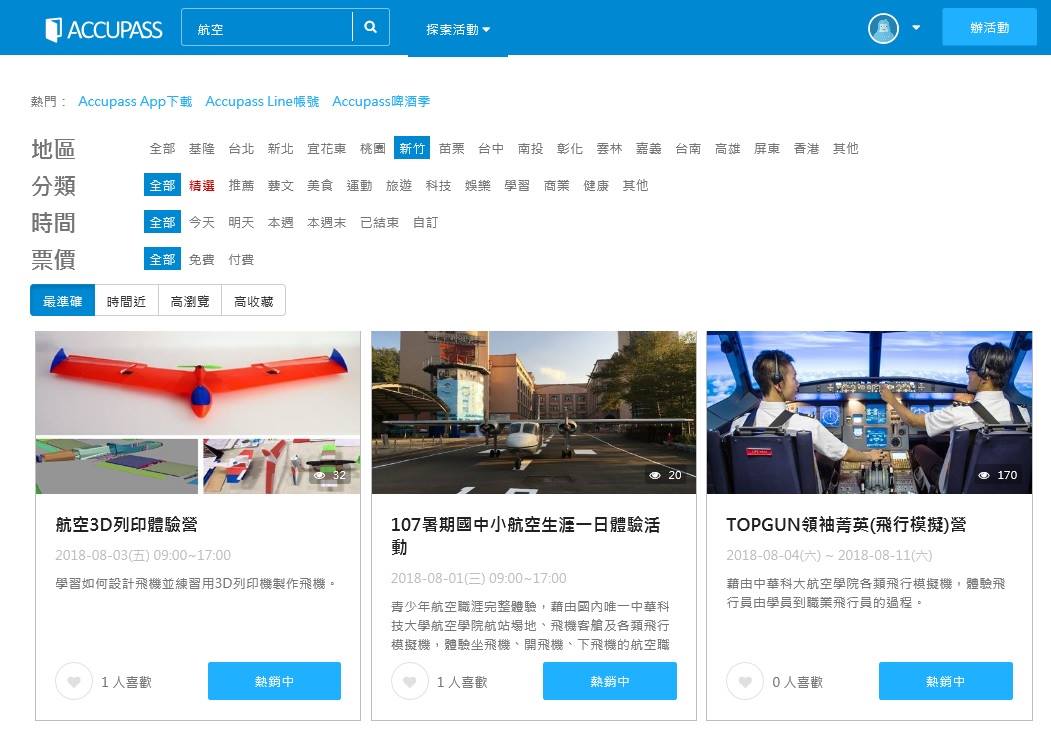 